NÁRODNÁ RADA SLOVENSKEJ REPUBLIKYIV. volebné obdobieČíslo: 1609/2008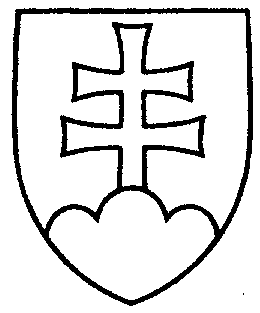 1150UZNESENIENÁRODNEJ RADY SLOVENSKEJ REPUBLIKYz 25. novembra 2008k vládnemu návrhu zákona, ktorým sa mení a dopĺňa zákon č. 599/2003 Z. z. o pomoci v hmotnej núdzi a o zmene a doplnení niektorých zákonov v znení neskorších predpisov a ktorým sa mení a dopĺňa zákon č. 5/2004 Z. z. o službách zamestnanosti a o zmene
a doplnení niektorých zákonov v znení neskorších predpisov (tlač 770)Národná rada Slovenskej republikypo prerokovaní uvedeného vládneho návrhu zákona v druhom a treťom čítanís c h v a ľ u j evládny návrh zákona, ktorým sa mení a dopĺňa zákon č. 599/2003 Z. z. o pomoci v hmotnej núdzi a o zmene a doplnení niektorých zákonov v znení neskorších predpisov
a ktorým sa mení a dopĺňa zákon č. 5/2004 Z. z. o službách zamestnanosti a o zmene
a doplnení niektorých zákonov v znení neskorších predpisov, v znení schválených pozmeňujúcich a doplňujúcich návrhov.  Pavol  P a š k a   v. r. predsedaNárodnej rady Slovenskej republikyOverovatelia:Monika  S m o l k o v á   v. r.Martin  K u r u c   v. r.